Вопросы экзамена по  MUUP 6305Модуль 1.Методика и управление учебным процессом MUUP6305 базовая дисциплина: как предмет и раздел науки МПБ. История, цель  и задачи. Изложить основные этапы и достижения.   Методики и управления учебным процессом. Определение системы управления и комплексы ее..Классификация системы управления.Общие описания системы управления. Главные объекты педагогического анализа и понятия о них. СРМП 1. Система создающие факторы системы управления  Основные правила управления педагогической системы, особенности их.Модуль 2.Понятие о Госстандарте, цель и задачи стандарта. Методы педагогического анализа, слабые и сильные стороны, опасные и развивающие принципы возможности, на примеры ваших школ. Основные требования национального  ГС. Понятие о педагогическом маркетинге и его задачи в системе образованияНормативные документы ГС и их анализ.Сведения о педагогическом мониторинге. Общие признакы педагогического мониторинга и их виды. Главная роль и функции ГОСО РК.Модуль 3Традиционная учебная программа и преимущества новой учебной прогаммы, составленной на основе нового ГС. Самое гланое место и значение ГС.Цель и задачи учебной программы. Описание учебной программы.Принципы создания учебной программы, открытость и межпредметные связи  СРМП 3.Общие требования выполнения рабочей программы ипути ее.Компетенции становления в период обучения по учебной программе. Пути становления компетенции: Компьютерные, учебные, социальные, эвристические, коммуникативные.Описание базового уровня школьной учебной программы. Описание образовательной программы: статус, содержание и учебные предметы.     Модуль 4Методы становления общеобразовательной средней школьной программы. Ожидаемые результаты основных базовых обязательных школьных предметов определяет общий уровень.Ожидаемые результаты профильных или адаптивных учебных дисциплин стандарта.Передовые условия обновления соджержания образовательной программы в Казахстане. Основные теории обновления содержания образовательной программы. Ожидаемые результаты обучения  углубленных изучаемых и общеобразовательных предметов.Общие принципы выбора содержания общеобразовательных предлметов. Определения учебных комплексов ГС.Казахский национальный университет им. аль-ФарабиФакультет биологии и биотехнологииКафедра биофизики, биомедицины и нейронаукиПрограмма итогового экзаменаMUUP Весенний семестр 2023-2024 уч. год по образовательной программе «Биология  - 7М01504»1 курс, 2 семестрКоличество кредитов 6 казахское отделениеАлматы 2023Программу экзамена разработал доцент кафедры биофизики, биомедицины и нейронауки, кандидат биологических наук Бабашев А.М. .Рассмотрено и представлено на заседании кафедры биофизики, биомедицины и нейронауки   « 29 »  08.  2023 г., протокол № 1Заведующий  кафедрой _____ ____________ Кустубаева А.М.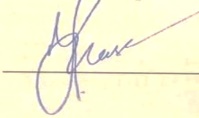 (подпись)    1. Формат экзамена – устный., OFLINE   2. Экзамен проводится на платформе университета: ИС UNIVER.    3. Контроль экзамена оффлайн.Общие правила экзаменаЭкзамен проводится во время сессии по графику, предложенному факультетом.      Дежурный преподаватель проверяет соответствующие документы (удостоверение личности или тестовую книжку) с целью удостоверить личность студента, приходящего на экзамен. Если на экзамен пришел другой человек, дежурный преподаватель составляет протокол о нарушении Правил.      Если в вузе проводится экзамен, за 15 минут до начала экзамена дежурный преподаватель рассаживает студентов по местам, положив руки на лист прибытия с номерами мест.     В офлайн-режиме экзамен должен быть начат вовремя и будет сдан после сдачи экзамена с разрешения преподавателя.    Опоздавшие к экзамену не допускаются.     Во время экзамена дежурный преподаватель контролирует поведение студентов согласно утвержденным инструкциям.     В случае проведения устного экзамена в университете в специальной экзаменационной комнате (за которой можно наблюдать с помощью камеры) экзаменатор сидит на отведенном ему месте, на глазах у экзаменуемых вскрывается запечатанный конверт, а дежурный преподаватель раздает билеты экзаменаторам.     Студентам выдается билет с 3 вопросами. Студенты должны изучить видео, презентации, лекционные материалы по заранее заданным темам. В ответе необходимо раскрыть теоретическое содержание и практические основы темы.      В случае устного экзамена в аудиторию входят не более 5 экзаменаторов, а выбывший студент заменяется следующим студентом в соответствии с очередностью экзамена. Кандидатам дается максимум 30 минут на подготовку к экзаменационным вопросам. Во время подачи экзаменатор представляет ответы на вопросы экзаменационной комиссии. Если задаются дополнительные вопросы, связанные с вопросами экзамена, он также должен дать правильные ответы. После получения ответов на экзамен разрешается покинуть экзаменационную комнату с разрешения комиссии.     По согласованию членов комиссии итоговая оценка принимается, итоговую оценку в вузовской системе выставляет председатель комиссии.    Время для выставления оценки (балла) в итоговом документе (отчете) устного экзамена составляет 48 часов.Во время экзамена вы можете пользоваться шпаргалкой, мобильным телефоном, словарем, калькулятором, разговаривать друг с другом и т. д. запрещено. В случае невыполнения данного правила студент снимается с экзамена, соответствующим образом заполняется отчет и по предмету ставится оценка «Г» (неудовлетворительно).Студент, неоднократно нарушивший правила сдачи экзамена, может быть отчислен из университета по решению Совета факультета по этике в соответствии с внутренними правилами КазНУ им. аль-Фараби.Программа итогового экзаменаЦель дисциплины Сформировать способность пони-мания глубоких теоретических знаний и практи-ческих навыков в области физиоло-гии крови. При изучении дисцип-лины будут рассмотрены сле-дующие аспекты: морфо-физиоло-гия крови, физио-логические основы кроветво-рения, вопросы этиологии и патогенеза заболе-ваний крови, клинических проявлений, современных диагностических методов исследо-вания, дифферен-циальной диагнос-тики, профилак-тики и лечения основных заболеваний крови у детей и взрослых.Модуль 1.Методика и управление учебным процессом: предмет и раздел науки МПБ.. История, цель  и задачи. Изложить основные этапы и достижения  Методики и управления учебным процессом.Определения систем управления и комплексов ее..Классификация системы управления.Общие описания системы управления. Главные объекты педагогического анализа и понятия о них. СРМП 1. Система создающие факторы системы управления  Основные правила управления педагогической системы, особенности их.Модуль 2.Понятие о Госстандарте, цель и задачи стандарта. Методы педагогического анализа, слабые и сильные стороны, опасные и развивающие принципы возможности, на примеры ваших школ. Основные требования национального  ГС. Понятие о педагогическом маркетинге и его задачи в системе образованияНормативные документы ГС и их анализ.Сведения о педагогическом мониторинге. Общие признакы педагогического мониторинга и их виды. Главная роль и функции ГОСО РК.Модуль 3Традиционная учебная программа и преимущества новой учебной прогаммы, составленной на основе нового ГС. Самое гланое место и значение ГС.Цель и задачи учебной программы. Описание учебной программы.Принципы создания учебной программы, открытость и межпредметные связи  СРМП 3.Общие требования выполнения рабочей программы ипути ее.Компетенции становления в период обучения по учебной программе. Пути становления компетенции: Компьютерные, учебные, социальные, эвристические, коммуникативные.Описание базового уровня школьной учебной программы. Описание образовательной программы: статус, содержание и учебные предметы.     Модуль 4Методы становления общеобразовательной средней школьной программы. Ожидаемые результаты основных базовых обязательных школьных предметов определяет общий уровень.Ожидаемые результаты профильных или адаптивных учебных дисциплин стандарта.Передовые условия обновления соджержания образовательной программы в Казахстане. Основные теории обновления содержания образовательной программы. Ожидаемые результаты обучения  углубленных изучаемых и общеобразовательных предметов.Общие принципы выбора содержания общеобразовательных предлметов. Определения учебных комплексов ГС.специальность «Биология пед. – 7М01504»УСТНО (ОФФЛАЙН)/Тема: «Биология  - 7М01504». Форма: традиционная устная/офлайн Платформа: оффлайнЭкзаменационные билеты состоят из 3 вопросов. Всего за правильно выполненные задания 100 баллов, в том числе за первый вопрос – 30 баллов, за второй вопрос – 30 баллов, за третий вопрос – 40 баллов.Литература основная 1. Н.Торманов, Н.Т. Абылайханова «Биологиядан білім берудің инновациялық әдістемелері» - Алматы: «Қазақ университеті» 2013ж. 7 тарау, 131-150 б.2. Н.Торманов, С.Т.Тулеуханов, Н.Т.Абылайханова, Б.И.Уршеева. «Биологиядан білім беру концепциясы және оқытудың инновациялық әдістемелері». - Алматы: «Қазақ университеті» 2016ж. 8 тарау, 158-176 б. 3.Н.Торманов, Уршеева Б.И. «Биологияны оқытудың әдістемелік кешенінің нұсқауы» Алматы 2014ж. 58-76 б.4.Садвакасова З. М. Педагогический менеджмент. Учебне пособие. 2-е изд.доп. - Алматы 2012. - 187 c.5.Андреева Н.Д. Методика обучения биологии в современной школе. – Изд. 2-е, испр. и доп. – М.: Юрайт, 2016. - 295 с.6.О.И.Можаева, А.С.Шилибекова, Д.Б.Зиеденова. Негізгі және жалпы орта мектеп мұғалімдеріне арналған критериалды бағалау бойынша нұсқаулық: Оқу-әдістемелік құрал. – Астана: «Назарбаев Зияткерлік мектептері» ДББҰ, 2016. - 54 б.7.Хищанскии Н.В. О системно-синергической подходе в решении развивающего обучения, Санкт-Петербург, - 2015 г. 13-15 б.Интернет ресурстары:8.https://www.kaznu.kz/kz/20521/page/9.https://online.zakon.kz/Document/?doc_id=3654634310.https://nis.edu.kz/kz/11.http://qazan.info/wp-content/uploads/2019/11/12.https://nao.kz/blogs/view/2/1085?lang=kz13.http://www.orleu-almobl.kz/attachments/article/73/Sbornik_Konf_16.01.2018_jaratylystanu_2_cektsiya.pdf14.https://nis.edu.kz/kz/programs/ ой практике15. https://www.youtube.com/watch?v=StmrdrE4lm8Оценки:                БаллДЕСКРИПТОРЫДЕСКРИПТОРЫДЕСКРИПТОРЫДЕСКРИПТОРЫДЕСКРИПТОРЫ№Критерийі «Очень хорошо»  «Хорошо»  «Удовлетворительно»  «Неудовлетворительно» «Неудовлетворительно»№Критерийі   90-100 % % (27-30 балл)  70-89% (21-26 балл)50-69% (15-20 балл)25-49% (8-14 балл)0-24% (0-7 балл)1 вопрос30 балловЗнание и понимание теории и концепций курса.Студент полностью освоил предмет учебной программы, усвоил предмет достаточно глубоко; самостоятельно, в логической последовательности и комплексно отвечает на поставленное задание, выделяет самое основное, умеет анализировать, сравнивать, классифицировать, дополнять, уточнять и систематизировать прочитанный материал; при этом он выделяет основные моменты и определяет причинно-следственные связи; ясно дает ответы, может доказать их необходимыми примерами; отвечает грамотным научным языком, правильно использует и правильно объясняет все научные термины и понятия. Знаком с основной и средней литературой.Студент практически полностью усвоил знания предмета по программе (есть пробелы в знаниях некоторых, особенно сложных глав); не всегда может выделить самые основные, а также не допускает существенных ошибок в ответе; умеет решать ситуационные задачи легкой и средней сложности;Ответы не совсем корректны на грамотном научном языке иПриводя примеры, нельзя быть полностью конкретным.приводит сокращенную аргументацию в основных правилах и не соблюдает логику и порядок изложения материала.Обучающийся усвоил основной объем знаний по предмету; Ему трудно ответить самостоятельно, он создает неточные формулировки. Способен выполнять только легкие задачи,Сосредоточен на общем содержании курса, но испытывает трудности с раскрытием конкретных вопросов.правильные выводы пересекаются с неправильными выводами.позволяет нарушить логику и последовательность изложения материала, допускает ошибки при ответе на вопросы.Ответы не соответствуют содержанию вопросов. Ключевые понятия в вопросах учебного курса неверно истолкованы.Недостаточное освещение вопросов, неправильные рассуждения, фактические и словесные ошибки, прогнозирование неверного вывода.У обучающегося нет ответов на вопросы; установлено, что он не знает или не понимает важной части учебного материала. Обучающийся не овладел обязательным минимумом знаний по предмету. Он не знает основных понятий и теорий. Он не может устанавливать правила проведения итогового контроля.2 вопрос30 балловПрименение выбранной методологии и технологии к реальным практическим задачамВыбранные методология и технология в глубоком смысле применяются к конкретным практическим задачам; свободно применяет научные понятия к задаче, решает основную проблему логично и доказательно. Выполняет учебное задание, дает развернутый, аргументированный ответ на вопрос, а затем может решить практические задачи курса.В процессе полного применения выбранной методологии и технологии к реальным практическим задачам будут выявлены недостатки.Методика курса и полученные студентом знания полностью интегрированы и адаптированы для решения представленных реальных практических задач. частичное выполнение учебного задания не является полным, в случае невозможности полного решения практических задач курса оно дает аргументированный ответ на вопрос.Не может в достаточной степени применить выбранную методологию и технологию к реальным практическим задачам.Теоретические знания и инструментарий курса используются поверхностно, содержание мало, в ответах есть неточности, изложенный материал не имеет смысла, не может дать представление о межпредметных связях.Материал фрагментирован, нарушает логическую последовательность, допускает фактические и смысловые неточности.. Не может применить выбранную методологию и технологию к реальным практическим задачам. Неверно применяет важную часть темы, допускает серьезные фактические ошибки, которые невозможно исправить самостоятельно, неправильно отвечает на дополнительные вопросы по содержанию порученного задания. Он не может решать задачи, есть ошибки и недостатки в выполнении задач в целом.Не умеет использовать знания и алгоритмы для решения задач; не может делать выводов и заключений. допускает при ответе грубые ошибки, исправить которые невозможно даже с помощью учителя; не усвоил материал.Он не может устанавливать правила проведения итогового контроля.БаллДЕСКРИПТОРЫДЕСКРИПТОРЫДЕСКРИПТОРЫДЕСКРИПТОРЫДЕСКРИПТОРЫ№Критерийі «Очень хорошо»  «Хорошо»  «Удовлетворительно»  «Неудовлетворительно» «Неудовлетворительно»№Критерийі   90-100 % % (36-40 балл)  70-89% (28-35 балл)50-69% (20-27 балл)25-49% (10-19 балл)0-24% (0-9 балл)3 вопрос40 балловОценка и анализ применения выбранной методики к предлагаемой практической и лабораторной задаче, обоснование полученного результата.Интеграция, обоснование и анализ методов и технологий по конкретной теме, структурирование ответа,Интеграция и анализ информационно-коммуникационных технологий и теории на понятном, высоком уровне.Имея способность анализировать понятия, ответы иллюстрируются примерами и наглядными материалами, в том числе из собственного опыта обучающегося; демонстрирует способность к диалогу и научной дискуссии. свободно сообщает результаты анализов и других исследований и решает весьма сложные ситуационные задачи;Последовательно, логично и правильно обосновывает научную позицию и применяемую методологию и технологию,Он может продемонстрировать, что может проводить лабораторные и инструментальные исследования на высоком научно-методическом уровне.При применении своих знаний к практическим и лабораторным задачам он допускает незначительные ошибки, неточно использует научно-технические термины.Интеграция и анализ информационно-коммуникационных технологий и теории не ясны.Имеются незначительные ошибки при проведении лабораторных и инструментальных исследований на высоком научно-методическом уровне.Поверхностное обоснование закономерностей и принципов рассматриваемых научных явлений, слабое применение основного объема материала по учебной программе с трудностями при его самостоятельном воспроизведении и требованиях наводящих вопросов.Интеграция и анализ информационно-коммуникационных технологий и теории слабы.Выполнение лабораторных и инструментальных исследований на высоком научно-методическом уровне слабое.Интеграция и анализ информационно-коммуникационных технологий и теории очень слабы и неясны.Выполнение лабораторных и инструментальных исследований на высоком научно-методическом уровне также очень слабое и неясное.Задание выполнено с грубыми ошибками, невозможно правильно ответить на вопросы, плохо использованы концептуальные материалы и аргументы.Приводим примеры, используя наглядные материалы.отсутствие способности интегрировать и применять информационные и коммуникационные технологии и теорию;Не смог выполнить задание, не имел ответов на вопросы, не смог использовать материалы и инструменты анализа.Он не может устанавливать правила проведения итогового контроля.Букв. обозн. Числ. обозн.Процентное сод.оценки (%)Традиционная оценкаА4,095-100ОтличноА-3,6790-94ОтличноВ+3,3385-89ХорошоВ3,080-84ХорошоВ-2,6775-79ХорошоС+2,3370-74ХорошоС2,065-69УдовлетворительноС-1,6760-64УдовлетворительноD+1,3355-59УдовлетворительноD-1,050-54УдовлетворительноFX0,525-49НеудовлетворительноF00-24Неудовлетворительно